Compétence : Se repérer sur un quadrillage.Consigne : Je colorie les cases selon les indications.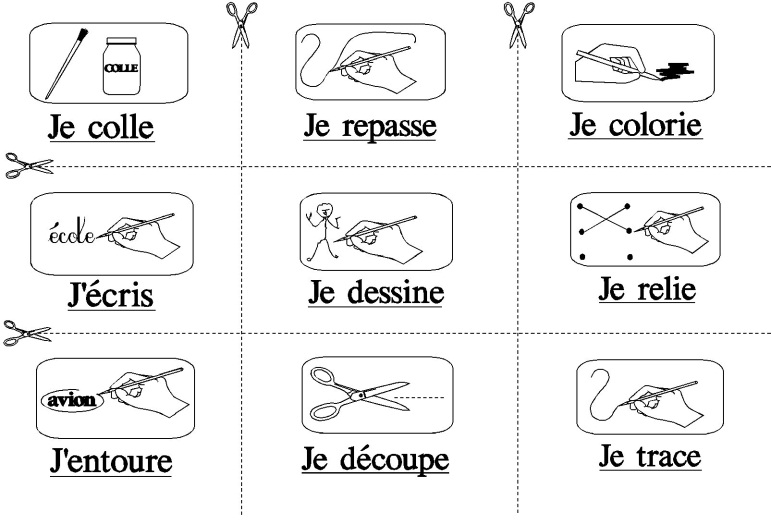 ↑ 2→ 4↑ 5← 2↑ 3→ 8↓ 5→ 6↑ 6→ 2Prénom :Date :